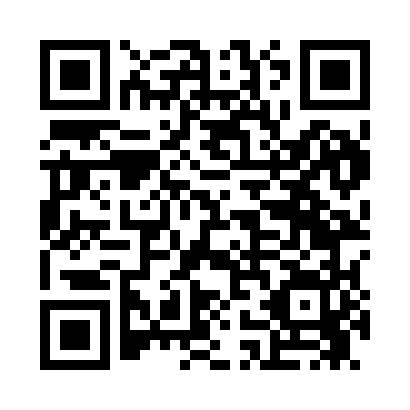 Prayer times for Matlin, Utah, USAMon 1 Jul 2024 - Wed 31 Jul 2024High Latitude Method: Angle Based RulePrayer Calculation Method: Islamic Society of North AmericaAsar Calculation Method: ShafiPrayer times provided by https://www.salahtimes.comDateDayFajrSunriseDhuhrAsrMaghribIsha1Mon4:226:041:375:399:1110:532Tue4:236:041:385:399:1110:523Wed4:246:051:385:399:1110:524Thu4:246:051:385:399:1110:515Fri4:256:061:385:409:1010:516Sat4:266:071:385:409:1010:507Sun4:276:071:395:409:1010:508Mon4:286:081:395:409:0910:499Tue4:296:091:395:409:0910:4810Wed4:306:091:395:409:0810:4711Thu4:316:101:395:409:0810:4612Fri4:326:111:395:409:0710:4613Sat4:336:121:395:409:0710:4514Sun4:356:121:395:409:0610:4415Mon4:366:131:405:399:0610:4316Tue4:376:141:405:399:0510:4217Wed4:386:151:405:399:0410:4118Thu4:396:161:405:399:0310:4019Fri4:416:171:405:399:0310:3820Sat4:426:171:405:399:0210:3721Sun4:436:181:405:399:0110:3622Mon4:456:191:405:389:0010:3523Tue4:466:201:405:388:5910:3324Wed4:476:211:405:388:5810:3225Thu4:496:221:405:388:5810:3126Fri4:506:231:405:378:5710:2927Sat4:516:241:405:378:5610:2828Sun4:536:251:405:378:5510:2729Mon4:546:261:405:378:5410:2530Tue4:556:271:405:368:5210:2431Wed4:576:281:405:368:5110:22